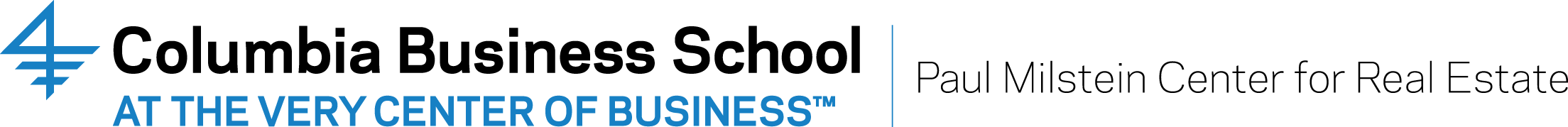 Fall 2016B8428 Social Impact Real Estate Investing & Development Adjunct Professor Rachel Diller ’99 Social Impact Real Estate Investing & Development provides students who intend on pursuing careers in real estate the opportunity to explore what is, and how to develop, finance and invest in “social impact” real estate projects.  Using examples of real deals, and focusing largely on urban markets, students will learn about the tools and mechanics for financing various types of projects, including: affordable and mixed-income housing, mixed-use, neighborhood retail, community facilities. Speakers will include for-profit and non-profit developers, fund managers, government officials and financial institutions.  **Real Estate Finance is not a prerequisite but recommended.  Real Estate Finance “bootcamp” sessions will take place at the beginning of the semester for  those that have not taken RE Finance**Adjunct Professor Rachel Diller ’99 bio: Rachel Diller is the CEO and Founding Principal of a specialty real estate investment management firm that provides right-sized and smart capital for public-private financed commercial real estate projects in U.S. urban markets. Previously, she was a Managing Director at Goldman Sachs in the firm’s Urban Investment Group (UIG), a principal investing platform that deploys capital to underserved domestic urban markets. At Goldman, Ms. Diller was responsible for the group’s national lending and investing, deploying over $750 million of capital into public-private financed projects. Prior to joining Goldman in 2009, Rachel was a Managing Director in the Commercial Real Estate Group of Centerline Capital Group, where she led the affordable housing lending businesses and was responsible for financing over $1 billion of commercial real estate in 18 states. Rachel began her career as a New York City Urban Fellow, developing transitional housing projects for New York City’s Department of Homeless Services, where she was the Director of Facility, Planning and Development. Ms. Diller serves on the board of Corporation for Supportive Housing, a national nonprofit intermediary and CDFI. Ms. Diller earned a BA in Urban Studies from University of Pennsylvania and an MBA from Columbia Business School.